4                                                                                                                   IMVO ZABANTSUNDU (NATIVE OPINION).                                                                                                                                         April 3, 1890]THE HERSCHEL TEACHERS' ASSOCIATIONA MEETING of the above will be held at
Bensonvale Institution on the 9th ofApril, Members are requested to attend.
Discussions : Rev. W. Hurt, President, will
deliver an Annual Address ; Mr. J. Kumalo,
will read a Paper; Messrs. P. S. Kuze and
D. T. Matsepe are leaders in a Debate.J, J. JABAVU,
33490	Hon. Secretary.  J. W. GARRETT & CO.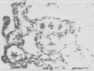 ISEBENZA NGOBUGQI.I-RHEUMATICURO!  Intlanganiso yo Titshala.KUYAKUBAKO intlanganiso yo Titshala ku Bengu kusasa ngo April 8th,1890	J. M. DWANE,Seplan.—33490OLUKAGowie Uluhlu Lwezityalo.Luka MARCH.U KWINDLA.—IMBALI ye Tswele Elikulu, Imigusho,i Beet, Turnip, nemifunwana yonke ingahlwayelwa. Zonke imbali ze Hypoxia, Ixia, Sparaxis, Freesia, nezinye intyantyambo zase Kapa ezingcambu zinqhukuva, ne Pansy, Carnation, Stock, Dianthus, Godetia, Larkspur, nezinye intyantyambo ezilnkuni, nezingafiyo.          -UBUSIKA NENTLAKOHLAZA-IMIPOMPO ENENTYANTYAMBO.ENJENGENarcissus, Snowdrop, Freesia
Anemone, Sparaxis, Tulip, Iris,
Ranunculus, Lachenalia,
Babiana, njalo-njalo.      MAZIMILISELWE..     E (CACADU) LADY FRERE,BANOVUYOKAZI olukulu ukushumayela okokuba lamzi mdala wazekayo
ka J. A. BARAGWANATH, bautabatile, bazimisele ke ukuwenza ubeyinto ngemihla engapambili obuyiyo ebantwini ngemihla edluleyo.Siyatemba ke ukuba abatengi abadala basaya kusixhasa, basiucede emizameni yetu ukuwenza lomzi obe nguwo kanye, angati umntu afumane yonke into ayifunayo ngama XABISO anjengawa se Komani, napi napi.Umxholo wetu woba ku “ Bekizito.” Impahla iyi FIRST-CLASS amanani asezantsi.Njengokuba le venkile yetu ikakulu iyeyabantsundu, sizimisele ngokukodwa, ukuba ama KRISTU, naba BOMVU zebeze kuti beqinisekile ukwaneliswa.IMPAHLA YETU ININZI, INTSHA ingubo zefishini zokugqibela, kwezelokwe zitofu, Iprinti, ingubo ezinde, Izambuleli, ezangapantsi, amaqhosha, Izandla, Ikaliko, Iminqwazi, Ijersey, lalstars, Iflaneli, masesisiti into yonke. Kwane kofu, swekile, sepa, tweya, njalo-njalo, Iziblangu, Isali, Iblankete, Isuti zamadoda, Ibhatyi, Ibhulukwe, Ihempe, Idyasi, Iminqwazi, Ikausi nezinye.NGOKUBALULEKILEYO—Ngemitshato yabantsundu sizilungiselele ukuzamkela i odolo ze lokwe zokutshata. Izigqubutelo, intyantyambo sikufungela ukumlingana, uhlobo, nobutshipu.Konikwa awona manani apakamileyo OBOYA, UKUDLA, ne MFELE, njalo njalo.J. W. GARRETT & CO.,LADY FRERE.BON MARCHE!    W. & C. GOWIE,GRAHAM’S TOWN.LAMAYEZA[Apo Kutengiswa impahla entle ngamanani
angemakulu],GRAHAM’STOWNADUME KUNENE,Saneke Ityali ezitshipu kanye, ifishini ezona zintsha, ziqala kwi 3/- inye, Ikaliko Emhlope ne Brown, iqala 2 ½ d. yd.Amicako etungelwa kwi Blanket, iqala 4 ¾ d. yd.Ezona Ntlobo zintsha ze Print, 3d., 4d., ne 6d. yd.Iqiya ze Keshemiya. Ezimnyama nezamanye amabala 1/- inye.Iblanket zoboya ziqala 51- inye.Amabhayi 21- lilinye; i Cotton Sheets 116 inye.JESSE SHAW (U-Nogqala),E-BHOFOLO.Enziwa ngemiti ekula apa e South Africa kupela.LAMAYEZA aya yalezwa kakulu ngumniniwo,
ngenxa yoku ngqinelana kwawo nezo zifoenzelwa zona; ngenxa yoku kauleza uku nceda noku ngawenzakalisi umzimba; ngenxa yobu pantsi bexabiso lawo; ngenxa yokucoceka ekwenziweni kwawo; ngenxa yokungabi nasikwa setyefu; nangenxa yokuba euziwe ngemifuno engqinwayo ukuba ingamayeza.                UMPILISI WENENE (The Sure Cure).Umciza ongazange ungakupilisi ukuluma kwe nyoka, nezinye inunu.ELONA (Specific).Elona yeza lesifo so Xaxazo Iwe gazi nezinye izisu sikatazayo.UM-AFRIKA (Africanum).Umciza ongenzi xesha ukulipilisa Izinyo.      UMFUNO ’YEZA (Herbal Tincture).Elingoyiswayo zingqangqambo zendlebe, neze bunzi, nokubeta kwentloko yonke.   UMHLAMBI ’LISO (Eye Lotion.)Oyena mpilisi wamehlo abulalayo.UMGEDI ORARAYO (Herbal AlkalineAperient).Eliqinisekileyo ukunceda ukungayi Ngasese, ukungatandi kudla, Icesine nento ezinjalo.UHLIKIHLA (Embrocation).Amafuta omti okupilisa ukuqaqamba komzimba, Ukuti-Nqi kwa malungu ukuxuzaka, njalo, njalo.UMDAMBISI (Soother).Amafuta omti okupilisa ukutsha, ukutyabuka, ezinye.   UMNCWANE WESIHLAHLA(Confection of Rhubarb).Incindi yoku geda iziswana ezikatazayo zentsana. nezabantwana.     UMATINTELA (Antispasmodic).Umciza wokupilisa ukuqunjelwa nezitepu nezinye inkatazo.    UMOMELEZI WASE INDIYA(Indian Tonic).Iyeza elilunge kunene kwisifo zokuba butataka, nokungatandi nto ityiwayo.UBUGQI (Magic Healer).Amafuta akupilisa msinyane ukusikwa nezilonda njalo njalo.   YONKE IMPAHLA YABATSHAKAZI ! !I Dress zenziwa apa, ngezona ndlela zigqitiseleyo, yi Ledi esand’ ukuvela e-England.INGUBO ZAMADODA.IBHULUKWE ZE KODI, ziqala 5s. inye.IBHATYI ZE KODI, ziqala 10s. inye.IBHULUKWE ZE STOFU (Tweed), ziqala 2s. l1d. inye.IBHATYI ZE STOFU, ziqala 6s. inye.ISUTI Emhlalayo umfana ifishini entsha, 21s.IHEMPE, 1s. inye.Oze kutenga apa ngokwalatiswa yi “ Mvo ” maze akuxele oko. Ukuba utenge ngexabiso eligqite kwi ponti enye (E1), uyakubuye ayinikwe isheleni ngeponti nganye.       JOHN W. BAYES & CO.,                                    Kwi Kona ye Bathurst Street ne Church Square,                                                    GRAHAM’S TOWNInyama ne Zonka,Nento ezinjenge kofu ne swekile zitengeni koBOURKE no MARSH,
E Nyutawini nakwisitalato esipambi
kwe ofisi ngase mcantcatweni.V. DOLD & CO.,IGUDIBA (Emolientine).Into elunge kunene etanjiswayo ebenza bubebuhle bugude ubuso.UMGUTYANA (The Powder).Lisetyenziswa nell kutiwa “ Lelona ” xa isifo soku'namba igazi sendele.Izalatiso zendlela yoku wasebenzisa zishicilelwe ngokuzalisekileyo zatiwa nca kwi bhotilana nezitofilana ngazinye, eziti zakulandelwa ngokufezekileyo akaze angapilisi lamayeza. Ngekungabiko kaya, nandlu, namhambi ungenawo lamayeza esirweqe sokulumkela okungekehli.Akandwa enziwa ngu JESSE SHAW, Igqira elisebenza ngemiciza, e Bhofolo, atengiswa nguye nge bhokisi nange Bhotile nangamagosa ake kwinkoliso yedolopu zale Koloni yonke, e Natal, e Free State, e Transvaal, nase Indiya.BATENGA yonke into NGEMPAHLA nange CASH.Banempahla eninzi, enoncedo, e TSHIPU.Pambi kokuba utenge kwezinye indawo kawuye kuvela kwa
V. DOLD & CO.Abatenga nge CASH bayapulelwa kakuhle.Ololiwe Bekomkulu lase Kapa.—Isebe lase Maxoseni.AmaGosa Alamayeza—E Qonce— Dyer & Dyer, Malcomess & Co., E Drummond A Co.E' Ngqamakive—Mrs. Savage.E Monti—B. G. Lennon & Co.E Rini—E. Wells.E Dikeni—'R. Stocks.E Komani—Mager & Marsh.E Bhayi—B. G. Lennon ACo.Engqusha—W. A. Younir. K q.Ikaya lawo e Fort Beaufort  kwa NogqalaIsaziso sika Rulumente Ko. 123,1890.Attorney-General’s Office, Cape of Good Hope, 3rd February, 1890.KUYAZISWA ngokwe sishumayelo
No. 30 sanambla okokuba Amatyala e-Jaji ayaku hlala kwindawo ezilandelayo ngemihla ezakukankanywa emva koku, ziqala ngo 9 o’clock
kusasa yonke imihla, eyile :—
KWELASE MA XHOSENI.E Tinara,ngolwesi-Bini,4 March, 1890
E Bhayi, ngolwesi-Ne, 6 March.E Qonce, ngo-Mvulo, 17 March.E Komani, ngolwesi-Hlanu, 21 March.
E Dordrecht, ngolwesi-Tatu, 26 March.
E Alvani, ngolwesi-Hlanu, 28 March.
E Rakesdolopu, ngo-Mvulo, 31 March.
E Monti (East London). ngolwesi-
Tatu, 2 April. 'E Gcuwa, ngolwesi-Bini, 8 April.E Cala, ngo-Mgqibelo, 12 April.E Mtata, ngolwesitatu, 16 April.E Kokstad, ngolwesi-Tatu, 23 April.E Bofolo, ngolwesi-Hlanu, 9 May.E Nyara, ngo-Mvulo, 12 May.Kanamanjazo kuyaziswa ukuba xa
sukuba i-Jaji ite yatinteleka ngesizatu
ebesingazeki ukuqala amatyala kwezondawo zingentla ngalomihla imisiweyo, yoseiqala nangawupina umhla
efike ngawo kulomzi okanye kwakamsinya ngangoko koyilungela.THOMAS UPINGTON, Attorney-General.   AKUKO RAFUYEZINDLU.IRAFU ibulewe. Into yonke siya kuyitoba kwaBANTSUNDU. Sine mpahla eninzi esisayivulayo.ABAZAKUTSHATA singabenzela i LOKWE ne MINQWAZI bakufuna ukuba benzelwe.Kulomsebenzi ungentla sina maledi amabini ngokukodwa okuwenza.Ezamadoda i Suti, njalo, njalo, zinokusikwa aku zi ODOLA.Zonke betu zipantsi' ngoku- balulekileyo.  SIYIBULELE I RAFU!   W. O. CARTER & CO.Kingwilliamstown.KWI VENKILE
YO KATA,IHOLIDE ZE GOOD FRIDAY, 1890.ITIKITI EZITSHIPU ziya kunikwa kuzo zonke Izitishi ngexesha lale holide. Ixesha
lezotikiti liyakwandiswa
Incazelo ezeleyo isezazisweni ezishicilelwe kumapepa awodwa.T. R. PRICE, Umpatiswa.I-ofisi Ezinkulu, East London Terminus, March, 1890.W. LORD & CO.ABATENGISIBEMPAHLA—YENTSIMBIBEMPAHLA—OZIKOMITYIBERULUWABEMIPUBEMBUMBULU, zentlobo zonko njalo njalo.IYEZA ELIKULU LASE
SOUTH AFRICA.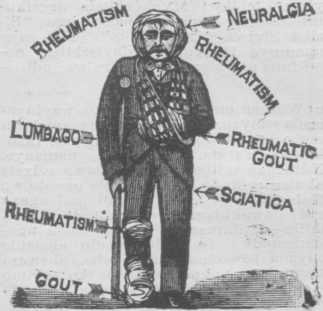 Alikaze linqatyelwe kupilisa Izifo Zamatambo, Isinqe, ingqaqambo Zentloko.Lingqinwe ngamawaka.Umenzi walo kupela ngu    J. JONES, Cape Town.LINOKUTENGWA NAPINA.ELIKAORSMONDIYEZA ELIKULULASE AFRIKA.Yincindi yengcambu zemiti yeli—
lizwe.UMPILISI WEZILWELWEEzibangwa kungcola kwe Gazi, nokuba sihla bumini, ukule naso, nokuba sihle ngayipina indlela, ezinjenge Hashe, izifo ezise Lufeleni, Ukujaduka, Ukuti nqi kwe sisu, Izifo ezise Mbilini. Ubutataka, Intswela butongo, Ubutataka be ngqondo, Izifo zesi Fuba, nent'eninzi yezilwelwe zama Nkazana, njalo, njalo.Kangela Encwadini abapilisiweyo nendlela la elisetyenziswa ngazo, zibhalwe ngesi-Ngesi, Jelimeni, si Bhulu nesi Xhosa.	 ’ IEmva kokuli sebenzisa ixesha elide selenamava amaninzi umninilo, nliyaleza ngengqiniseko eliyeza ukuba liyayi pilisa inkoliso yezifo zabantsundu base Afrika, kwanale Fiva (cesina) yase Dayimani, kona kwesi sifo sabantu abamnyama liyi nqobo. Kawulilinge please. Litshipu, ibhotile zisheleni zontatu, izele liyeza elinga tata intsuku ezilishumi. Ibhotile nganye ihamba nencwadi ene nteto yesi Xhosa.Lilungiselelwa umninilo kupela nguG. E COOKKING WILLIAM’S TOWN,
Linoku zuzwa kwinkoliso yaba gcini mayeza
kuyo yonke Ikoloni.Amayeza ka Cook Abantsundu.UMZI ontsundu ucelelwa ukuba ukangelise lamayeza abalulekileyo. - ElikaC      OOK Iyeza Lesisu Nokuxaxazo. 1/6 ibotile.ElikaCOOK	Iyeza Lokukohlela(Lingamafuta). 1/6 ibotile.AkaC         OOK  Amafuta Ezilonda Nokwekwe.-      9d. ibotile.ElikaCOOK	Iyeza Lepalo.1/6 ibotile.
EzikaCOOK	Ipils.1/ ngebokisana.EkaCOOK	   Incindi Yezinyo.6d. ngehotile. OkaCOOK     Umciza Westepu Sabantwana. 6d ngebotile.OkaCOOK     Umgutyana Wamehlo.
   6d ngesiqunyana.OkaCOOK Umciza we Cesine. 1/6.Niqondise ukuba igama nguG. E. COOK, Chemist,E QONCE.uba ngawenkohliso angenalo igama lake-Ikaya Lendwendwe.SIYAZISA ukuba Ikaya” sisaligcinile
apa e.Komani, Amagumbi, nezitale,nentlalo yonke ilungile kakulu, ezantsi kwe-
Marike.R. T. NUKUNA & CO., Calderwood Street, Queenstown.E MARKET SQUARE,KING WILLIAMS TOWN.Printed for the Proprietor, J. Tengo- Jabavu, by Hay Brothers, Smith Street, King Williamstown.